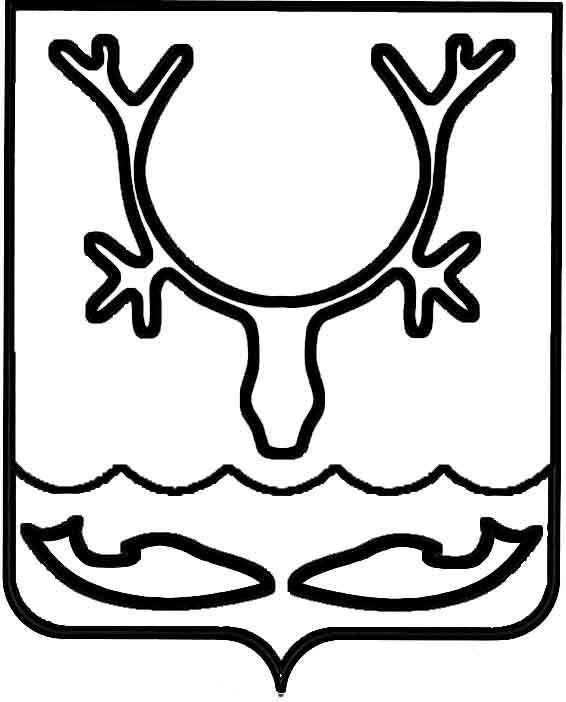 Администрация МО "Городской округ "Город Нарьян-Мар"РАСПОРЯЖЕНИЕот “____” __________________ № ____________		г. Нарьян-МарВ соответствии с постановлением Администрации МО "Городской округ "Город Нарьян-Мар" от 02.10.2015 № 1126 "Об утверждении Порядка формирования, ведения и утверждения ведомственных перечней муниципальных услуг (работ), оказываемых (выполняемых) муниципальными учреждениями МО "Городской округ "Город Нарьян-Мар" и базовым (отраслевым) перечнем государственных и муниципальных услуг и работ:Внести изменения в Ведомственный перечень муниципальных услуг (работ), оказываемых (выполняемых) муниципальными бюджетными учреждениями, функции и полномочия учредителя которых осуществляет Управление строительства, ЖКХ и градостроительной деятельности Администрации МО "Городской округ "Город Нарьян-Мар", утверждённый распоряжением Администрации МО "Городской округ "Город Нарьян-Мар" от 02.12.2015 № 807-р "Об утверждении Ведомственного перечня муниципальных услуг (работ), оказываемых (выполняемых) муниципальными бюджетными учреждениями, функции и полномочия учредителя которых осуществляет Управление строительства, ЖКХ и ГД Администрации МО "Городской округ "Город Нарьян-Мар", изложив его в новой редакции (Приложение).ПриложениеУТВЕРЖДЕНраспоряжением Администрации МО"Городской округ "Город Нарьян-Мар"от 28.11.2016 № 690-р2811.2016690-рО внесении изменений в Ведомственный перечень муниципальных услуг (работ), оказываемых (выполняемых) муниципальными бюджетными учреждениями, функции и полномочия учредителя которых осуществляет Управление строительства, ЖКХ и градостроительной деятельности Администрации МО "Городской округ           "Город Нарьян-Мар"Глава МО "Городской округ "Город Нарьян-Мар" Т.В.ФедороваВедомственный перечень  муниципальных услуг (работ), оказываемых (выполняемых) муниципальными бюджетными учреждениями, функции и полномочия учредителя которых осуществляет Управление строительства, жилищно-коммунального хозяйства и градостроительной деятельности Администрации МО Городской округ "Город Нарьян-Мар"  Ведомственный перечень  муниципальных услуг (работ), оказываемых (выполняемых) муниципальными бюджетными учреждениями, функции и полномочия учредителя которых осуществляет Управление строительства, жилищно-коммунального хозяйства и градостроительной деятельности Администрации МО Городской округ "Город Нарьян-Мар"  Ведомственный перечень  муниципальных услуг (работ), оказываемых (выполняемых) муниципальными бюджетными учреждениями, функции и полномочия учредителя которых осуществляет Управление строительства, жилищно-коммунального хозяйства и градостроительной деятельности Администрации МО Городской округ "Город Нарьян-Мар"  Ведомственный перечень  муниципальных услуг (работ), оказываемых (выполняемых) муниципальными бюджетными учреждениями, функции и полномочия учредителя которых осуществляет Управление строительства, жилищно-коммунального хозяйства и градостроительной деятельности Администрации МО Городской округ "Город Нарьян-Мар"  Ведомственный перечень  муниципальных услуг (работ), оказываемых (выполняемых) муниципальными бюджетными учреждениями, функции и полномочия учредителя которых осуществляет Управление строительства, жилищно-коммунального хозяйства и градостроительной деятельности Администрации МО Городской округ "Город Нарьян-Мар"  Ведомственный перечень  муниципальных услуг (работ), оказываемых (выполняемых) муниципальными бюджетными учреждениями, функции и полномочия учредителя которых осуществляет Управление строительства, жилищно-коммунального хозяйства и градостроительной деятельности Администрации МО Городской округ "Город Нарьян-Мар"  Ведомственный перечень  муниципальных услуг (работ), оказываемых (выполняемых) муниципальными бюджетными учреждениями, функции и полномочия учредителя которых осуществляет Управление строительства, жилищно-коммунального хозяйства и градостроительной деятельности Администрации МО Городской округ "Город Нарьян-Мар"  Ведомственный перечень  муниципальных услуг (работ), оказываемых (выполняемых) муниципальными бюджетными учреждениями, функции и полномочия учредителя которых осуществляет Управление строительства, жилищно-коммунального хозяйства и градостроительной деятельности Администрации МО Городской округ "Город Нарьян-Мар"  Ведомственный перечень  муниципальных услуг (работ), оказываемых (выполняемых) муниципальными бюджетными учреждениями, функции и полномочия учредителя которых осуществляет Управление строительства, жилищно-коммунального хозяйства и градостроительной деятельности Администрации МО Городской округ "Город Нарьян-Мар"  Ведомственный перечень  муниципальных услуг (работ), оказываемых (выполняемых) муниципальными бюджетными учреждениями, функции и полномочия учредителя которых осуществляет Управление строительства, жилищно-коммунального хозяйства и градостроительной деятельности Администрации МО Городской округ "Город Нарьян-Мар"  Ведомственный перечень  муниципальных услуг (работ), оказываемых (выполняемых) муниципальными бюджетными учреждениями, функции и полномочия учредителя которых осуществляет Управление строительства, жилищно-коммунального хозяйства и градостроительной деятельности Администрации МО Городской округ "Город Нарьян-Мар"  Ведомственный перечень  муниципальных услуг (работ), оказываемых (выполняемых) муниципальными бюджетными учреждениями, функции и полномочия учредителя которых осуществляет Управление строительства, жилищно-коммунального хозяйства и градостроительной деятельности Администрации МО Городской округ "Город Нарьян-Мар"  Ведомственный перечень  муниципальных услуг (работ), оказываемых (выполняемых) муниципальными бюджетными учреждениями, функции и полномочия учредителя которых осуществляет Управление строительства, жилищно-коммунального хозяйства и градостроительной деятельности Администрации МО Городской округ "Город Нарьян-Мар"  Ведомственный перечень  муниципальных услуг (работ), оказываемых (выполняемых) муниципальными бюджетными учреждениями, функции и полномочия учредителя которых осуществляет Управление строительства, жилищно-коммунального хозяйства и градостроительной деятельности Администрации МО Городской округ "Город Нарьян-Мар"  Ведомственный перечень  муниципальных услуг (работ), оказываемых (выполняемых) муниципальными бюджетными учреждениями, функции и полномочия учредителя которых осуществляет Управление строительства, жилищно-коммунального хозяйства и градостроительной деятельности Администрации МО Городской округ "Город Нарьян-Мар"  Ведомственный перечень  муниципальных услуг (работ), оказываемых (выполняемых) муниципальными бюджетными учреждениями, функции и полномочия учредителя которых осуществляет Управление строительства, жилищно-коммунального хозяйства и градостроительной деятельности Администрации МО Городской округ "Город Нарьян-Мар"  Ведомственный перечень  муниципальных услуг (работ), оказываемых (выполняемых) муниципальными бюджетными учреждениями, функции и полномочия учредителя которых осуществляет Управление строительства, жилищно-коммунального хозяйства и градостроительной деятельности Администрации МО Городской округ "Город Нарьян-Мар"  Ведомственный перечень  муниципальных услуг (работ), оказываемых (выполняемых) муниципальными бюджетными учреждениями, функции и полномочия учредителя которых осуществляет Управление строительства, жилищно-коммунального хозяйства и градостроительной деятельности Администрации МО Городской округ "Город Нарьян-Мар"  Ведомственный перечень  муниципальных услуг (работ), оказываемых (выполняемых) муниципальными бюджетными учреждениями, функции и полномочия учредителя которых осуществляет Управление строительства, жилищно-коммунального хозяйства и градостроительной деятельности Администрации МО Городской округ "Город Нарьян-Мар"  Ведомственный перечень  муниципальных услуг (работ), оказываемых (выполняемых) муниципальными бюджетными учреждениями, функции и полномочия учредителя которых осуществляет Управление строительства, жилищно-коммунального хозяйства и градостроительной деятельности Администрации МО Городской округ "Город Нарьян-Мар"  Ведомственный перечень  муниципальных услуг (работ), оказываемых (выполняемых) муниципальными бюджетными учреждениями, функции и полномочия учредителя которых осуществляет Управление строительства, жилищно-коммунального хозяйства и градостроительной деятельности Администрации МО Городской округ "Город Нарьян-Мар"  Наименование органа, осуществляющего функции и полномочия учредителя или главного распорядителя:Управление строительства, жилищно-коммунального хозяйства и градостроительной деятельности Администрации МО"Городской округ "Город Нарьян-Мар"Наименование органа, осуществляющего функции и полномочия учредителя или главного распорядителя:Управление строительства, жилищно-коммунального хозяйства и градостроительной деятельности Администрации МО"Городской округ "Город Нарьян-Мар"Наименование органа, осуществляющего функции и полномочия учредителя или главного распорядителя:Управление строительства, жилищно-коммунального хозяйства и градостроительной деятельности Администрации МО"Городской округ "Город Нарьян-Мар"Наименование органа, осуществляющего функции и полномочия учредителя или главного распорядителя:Управление строительства, жилищно-коммунального хозяйства и градостроительной деятельности Администрации МО"Городской округ "Город Нарьян-Мар"Наименование органа, осуществляющего функции и полномочия учредителя или главного распорядителя:Управление строительства, жилищно-коммунального хозяйства и градостроительной деятельности Администрации МО"Городской округ "Город Нарьян-Мар"Наименование органа, осуществляющего функции и полномочия учредителя или главного распорядителя:Управление строительства, жилищно-коммунального хозяйства и градостроительной деятельности Администрации МО"Городской округ "Город Нарьян-Мар"Наименование органа, осуществляющего функции и полномочия учредителя или главного распорядителя:Управление строительства, жилищно-коммунального хозяйства и градостроительной деятельности Администрации МО"Городской округ "Город Нарьян-Мар"Наименование органа, осуществляющего функции и полномочия учредителя или главного распорядителя:Управление строительства, жилищно-коммунального хозяйства и градостроительной деятельности Администрации МО"Городской округ "Город Нарьян-Мар"Наименование органа, осуществляющего функции и полномочия учредителя или главного распорядителя:Управление строительства, жилищно-коммунального хозяйства и градостроительной деятельности Администрации МО"Городской округ "Город Нарьян-Мар"Наименование органа, осуществляющего функции и полномочия учредителя или главного распорядителя:Управление строительства, жилищно-коммунального хозяйства и градостроительной деятельности Администрации МО"Городской округ "Город Нарьян-Мар"Наименование органа, осуществляющего функции и полномочия учредителя или главного распорядителя:Управление строительства, жилищно-коммунального хозяйства и градостроительной деятельности Администрации МО"Городской округ "Город Нарьян-Мар"Наименование органа, осуществляющего функции и полномочия учредителя или главного распорядителя:Управление строительства, жилищно-коммунального хозяйства и градостроительной деятельности Администрации МО"Городской округ "Город Нарьян-Мар"Наименование органа, осуществляющего функции и полномочия учредителя или главного распорядителя:Управление строительства, жилищно-коммунального хозяйства и градостроительной деятельности Администрации МО"Городской округ "Город Нарьян-Мар"Наименование органа, осуществляющего функции и полномочия учредителя или главного распорядителя:Управление строительства, жилищно-коммунального хозяйства и градостроительной деятельности Администрации МО"Городской округ "Город Нарьян-Мар"Наименование органа, осуществляющего функции и полномочия учредителя или главного распорядителя:Управление строительства, жилищно-коммунального хозяйства и градостроительной деятельности Администрации МО"Городской округ "Город Нарьян-Мар"Наименование органа, осуществляющего функции и полномочия учредителя или главного распорядителя:Управление строительства, жилищно-коммунального хозяйства и градостроительной деятельности Администрации МО"Городской округ "Город Нарьян-Мар"Наименование органа, осуществляющего функции и полномочия учредителя или главного распорядителя:Управление строительства, жилищно-коммунального хозяйства и градостроительной деятельности Администрации МО"Городской округ "Город Нарьян-Мар"Наименование органа, осуществляющего функции и полномочия учредителя или главного распорядителя:Управление строительства, жилищно-коммунального хозяйства и градостроительной деятельности Администрации МО"Городской округ "Город Нарьян-Мар"Наименование органа, осуществляющего функции и полномочия учредителя или главного распорядителя:Управление строительства, жилищно-коммунального хозяйства и градостроительной деятельности Администрации МО"Городской округ "Город Нарьян-Мар"Наименование органа, осуществляющего функции и полномочия учредителя или главного распорядителя:Управление строительства, жилищно-коммунального хозяйства и градостроительной деятельности Администрации МО"Городской округ "Город Нарьян-Мар"Код органа, осуществляющего функции и полномочия учредителя или главного распорядителя:                           030Код органа, осуществляющего функции и полномочия учредителя или главного распорядителя:                           030Код органа, осуществляющего функции и полномочия учредителя или главного распорядителя:                           030Код органа, осуществляющего функции и полномочия учредителя или главного распорядителя:                           030Код органа, осуществляющего функции и полномочия учредителя или главного распорядителя:                           030Код органа, осуществляющего функции и полномочия учредителя или главного распорядителя:                           030Код органа, осуществляющего функции и полномочия учредителя или главного распорядителя:                           030Код органа, осуществляющего функции и полномочия учредителя или главного распорядителя:                           030Код органа, осуществляющего функции и полномочия учредителя или главного распорядителя:                           030Код органа, осуществляющего функции и полномочия учредителя или главного распорядителя:                           030Код органа, осуществляющего функции и полномочия учредителя или главного распорядителя:                           030Код органа, осуществляющего функции и полномочия учредителя или главного распорядителя:                           030Код органа, осуществляющего функции и полномочия учредителя или главного распорядителя:                           030Код органа, осуществляющего функции и полномочия учредителя или главного распорядителя:                           030Код органа, осуществляющего функции и полномочия учредителя или главного распорядителя:                           030Код органа, осуществляющего функции и полномочия учредителя или главного распорядителя:                           030Код органа, осуществляющего функции и полномочия учредителя или главного распорядителя:                           030Код органа, осуществляющего функции и полномочия учредителя или главного распорядителя:                           030Код органа, осуществляющего функции и полномочия учредителя или главного распорядителя:                           030№Наименование муниципальных услуг (работ),Код ОКВЭДНаименование муниципального учреждения и его кодыНаименование муниципального учреждения и его кодыСодержание муниципальной услуги (работы)Содержание муниципальной услуги (работы)Условия (формы) оказания муниципальной услуги (выполнения работы)Условия (формы) оказания муниципальной услуги (выполнения работы)Условия (формы) оказания муниципальной услуги (выполнения работы)Условия (формы) оказания муниципальной услуги (выполнения работы)Вид деятельности муниципального учрежденияВид деятельности муниципального учрежденияКатегория потребителейКатегория потребителейНаименование показателя, характеризующего качество и (или) объём муниципальной услуги (работы), ед. изм.Платность услуги (работы)  Платность услуги (работы)  Платность услуги (работы)  Реквизиты НПА, являющихся основанием для включения муниципальной услуги (работы) в ведомственный переченьРеквизиты НПА, являющихся основанием для включения муниципальной услуги (работы) в ведомственный перечень1233445555667789991010                                                     Муниципальная работа в сфере "Обеспечение предоставления государственных (муниципальных) услуг в бюджетной сфере"                                                     Муниципальная работа в сфере "Обеспечение предоставления государственных (муниципальных) услуг в бюджетной сфере"                                                     Муниципальная работа в сфере "Обеспечение предоставления государственных (муниципальных) услуг в бюджетной сфере"                                                     Муниципальная работа в сфере "Обеспечение предоставления государственных (муниципальных) услуг в бюджетной сфере"                                                     Муниципальная работа в сфере "Обеспечение предоставления государственных (муниципальных) услуг в бюджетной сфере"                                                     Муниципальная работа в сфере "Обеспечение предоставления государственных (муниципальных) услуг в бюджетной сфере"                                                     Муниципальная работа в сфере "Обеспечение предоставления государственных (муниципальных) услуг в бюджетной сфере"                                                     Муниципальная работа в сфере "Обеспечение предоставления государственных (муниципальных) услуг в бюджетной сфере"                                                     Муниципальная работа в сфере "Обеспечение предоставления государственных (муниципальных) услуг в бюджетной сфере"                                                     Муниципальная работа в сфере "Обеспечение предоставления государственных (муниципальных) услуг в бюджетной сфере"                                                     Муниципальная работа в сфере "Обеспечение предоставления государственных (муниципальных) услуг в бюджетной сфере"                                                     Муниципальная работа в сфере "Обеспечение предоставления государственных (муниципальных) услуг в бюджетной сфере"                                                     Муниципальная работа в сфере "Обеспечение предоставления государственных (муниципальных) услуг в бюджетной сфере"                                                     Муниципальная работа в сфере "Обеспечение предоставления государственных (муниципальных) услуг в бюджетной сфере"                                                     Муниципальная работа в сфере "Обеспечение предоставления государственных (муниципальных) услуг в бюджетной сфере"                                                     Муниципальная работа в сфере "Обеспечение предоставления государственных (муниципальных) услуг в бюджетной сфере"                                                     Муниципальная работа в сфере "Обеспечение предоставления государственных (муниципальных) услуг в бюджетной сфере"                                                     Муниципальная работа в сфере "Обеспечение предоставления государственных (муниципальных) услуг в бюджетной сфере"                                                     Муниципальная работа в сфере "Обеспечение предоставления государственных (муниципальных) услуг в бюджетной сфере"1Осуществление издательской деятельности, 22.1, 22.22, 22.15, 22.13, 22.12, 22.11.3, 22.11.2, 22.11.1, 22.11, 22.2Осуществление издательской деятельности, 22.1, 22.22, 22.15, 22.13, 22.12, 22.11.3, 22.11.2, 22.11.1, 22.11, 22.2Муниципальное бюджетное учреждение "Чистый город"Вид издательской продукции – газетаВид издательской продукции – газетаФормаиздательской продукции – печатнаяФормаиздательской продукции – печатнаяФормаиздательской продукции – печатнаяОбеспечение предоставления государственных (муниципальных) услуг в бюджетной сфереОбеспечение предоставления государственных (муниципальных) услуг в бюджетной сфереФизические лица; органы местного самоуправления;государственные учреждения;муниципальные учреждения;юридические лица;органы государственной властиФизические лица; органы местного самоуправления;государственные учреждения;муниципальные учреждения;юридические лица;органы государственной властиФизические лица; органы местного самоуправления;государственные учреждения;муниципальные учреждения;юридические лица;органы государственной властиКоличество экземпляров изданий, шт.БесплатноБесплатноФедеральный закон от 06.10.2003 № 131-ФЗ                   "Об общих принципах организации местного самоуправления в Российской Федерации"Федеральный закон от 06.10.2003 № 131-ФЗ                   "Об общих принципах организации местного самоуправления в Российской Федерации"Федеральный закон от 06.10.2003 № 131-ФЗ                   "Об общих принципах организации местного самоуправления в Российской Федерации"2Организация мероприятий, 74.87.5Организация мероприятий, 74.87.5Муниципальное бюджетное учреждение "Чистый город"Народные гуляния, праздникиНародные гуляния, праздникиРегулярно в течение года Регулярно в течение года Регулярно в течение года Организация мероприятийОрганизация мероприятийФизические лица, юридические лицаФизические лица, юридические лицаФизические лица, юридические лицаНаличие письменных жалоб от населения о предоставлении услуги, шт.БесплатноБесплатноФедеральный закон                            от 06.10.2003 № 131-ФЗ                    "Об общих принципах организации местного самоуправления в Российской Федерации"; Федеральный закон от 06.10.1999 № 184-ФЗ        "Об общих принципах организации законодательных (представительных) и исполнительных органов государственной власти субъектов Российской Федерации"Федеральный закон                            от 06.10.2003 № 131-ФЗ                    "Об общих принципах организации местного самоуправления в Российской Федерации"; Федеральный закон от 06.10.1999 № 184-ФЗ        "Об общих принципах организации законодательных (представительных) и исполнительных органов государственной власти субъектов Российской Федерации"Федеральный закон                            от 06.10.2003 № 131-ФЗ                    "Об общих принципах организации местного самоуправления в Российской Федерации"; Федеральный закон от 06.10.1999 № 184-ФЗ        "Об общих принципах организации законодательных (представительных) и исполнительных органов государственной власти субъектов Российской Федерации"Муниципальная работа в сфере "Транспорт и дорожное хозяйство"Муниципальная работа в сфере "Транспорт и дорожное хозяйство"Муниципальная работа в сфере "Транспорт и дорожное хозяйство"Муниципальная работа в сфере "Транспорт и дорожное хозяйство"Муниципальная работа в сфере "Транспорт и дорожное хозяйство"Муниципальная работа в сфере "Транспорт и дорожное хозяйство"Муниципальная работа в сфере "Транспорт и дорожное хозяйство"Муниципальная работа в сфере "Транспорт и дорожное хозяйство"Муниципальная работа в сфере "Транспорт и дорожное хозяйство"Муниципальная работа в сфере "Транспорт и дорожное хозяйство"Муниципальная работа в сфере "Транспорт и дорожное хозяйство"Муниципальная работа в сфере "Транспорт и дорожное хозяйство"Муниципальная работа в сфере "Транспорт и дорожное хозяйство"Муниципальная работа в сфере "Транспорт и дорожное хозяйство"Муниципальная работа в сфере "Транспорт и дорожное хозяйство"Муниципальная работа в сфере "Транспорт и дорожное хозяйство"Муниципальная работа в сфере "Транспорт и дорожное хозяйство"Муниципальная работа в сфере "Транспорт и дорожное хозяйство"Муниципальная работа в сфере "Транспорт и дорожное хозяйство"Муниципальная работа в сфере "Транспорт и дорожное хозяйство"3Организация капитального ремонта, ремонта и содержания закрепленных автомобильных дорог общего пользования и искусственных дорожных сооружений в их составе, 63.21Муниципальное бюджетное учреждение "Чистый город"Муниципальное бюджетное учреждение "Чистый город"Содержание работ по капитальному ремонту, ремонту и содержанию автомобильных дорогСодержание работ по капитальному ремонту, ремонту и содержанию автомобильных дорогРегулярно в течение года Регулярно в течение года Транспорт и дорожное хозяйствоТранспорт и дорожное хозяйствоТранспорт и дорожное хозяйствоТранспорт и дорожное хозяйствоТранспорт и дорожное хозяйствоВ интересах общества пользователей автомобильных дорогКоличество и протяженность искусственных дорожных сооружений в составе автомобильных дорог общего пользования. Протяженность автомобильных дорог общего пользования БесплатноФедеральный закон от 08.11.2007 № 257-ФЗ                     "Об автомобильных дорогах и о дорожной деятельности                    в Российской Федерации и о внесении изменений в отдельные законодательные акты Российской Федерации"Федеральный закон от 08.11.2007 № 257-ФЗ                     "Об автомобильных дорогах и о дорожной деятельности                    в Российской Федерации и о внесении изменений в отдельные законодательные акты Российской Федерации"Федеральный закон от 08.11.2007 № 257-ФЗ                     "Об автомобильных дорогах и о дорожной деятельности                    в Российской Федерации и о внесении изменений в отдельные законодательные акты Российской Федерации"Федеральный закон от 08.11.2007 № 257-ФЗ                     "Об автомобильных дорогах и о дорожной деятельности                    в Российской Федерации и о внесении изменений в отдельные законодательные акты Российской Федерации"Муниципальная работа в сфере "Жилищно-коммунальное хозяйство, благоустройство, градостроительная деятельность, строительство и архитектура"Муниципальная работа в сфере "Жилищно-коммунальное хозяйство, благоустройство, градостроительная деятельность, строительство и архитектура"Муниципальная работа в сфере "Жилищно-коммунальное хозяйство, благоустройство, градостроительная деятельность, строительство и архитектура"Муниципальная работа в сфере "Жилищно-коммунальное хозяйство, благоустройство, градостроительная деятельность, строительство и архитектура"Муниципальная работа в сфере "Жилищно-коммунальное хозяйство, благоустройство, градостроительная деятельность, строительство и архитектура"Муниципальная работа в сфере "Жилищно-коммунальное хозяйство, благоустройство, градостроительная деятельность, строительство и архитектура"Муниципальная работа в сфере "Жилищно-коммунальное хозяйство, благоустройство, градостроительная деятельность, строительство и архитектура"Муниципальная работа в сфере "Жилищно-коммунальное хозяйство, благоустройство, градостроительная деятельность, строительство и архитектура"Муниципальная работа в сфере "Жилищно-коммунальное хозяйство, благоустройство, градостроительная деятельность, строительство и архитектура"Муниципальная работа в сфере "Жилищно-коммунальное хозяйство, благоустройство, градостроительная деятельность, строительство и архитектура"Муниципальная работа в сфере "Жилищно-коммунальное хозяйство, благоустройство, градостроительная деятельность, строительство и архитектура"Муниципальная работа в сфере "Жилищно-коммунальное хозяйство, благоустройство, градостроительная деятельность, строительство и архитектура"Муниципальная работа в сфере "Жилищно-коммунальное хозяйство, благоустройство, градостроительная деятельность, строительство и архитектура"Муниципальная работа в сфере "Жилищно-коммунальное хозяйство, благоустройство, градостроительная деятельность, строительство и архитектура"Муниципальная работа в сфере "Жилищно-коммунальное хозяйство, благоустройство, градостроительная деятельность, строительство и архитектура"Муниципальная работа в сфере "Жилищно-коммунальное хозяйство, благоустройство, градостроительная деятельность, строительство и архитектура"Муниципальная работа в сфере "Жилищно-коммунальное хозяйство, благоустройство, градостроительная деятельность, строительство и архитектура"Муниципальная работа в сфере "Жилищно-коммунальное хозяйство, благоустройство, градостроительная деятельность, строительство и архитектура"Муниципальная работа в сфере "Жилищно-коммунальное хозяйство, благоустройство, градостроительная деятельность, строительство и архитектура"Муниципальная работа в сфере "Жилищно-коммунальное хозяйство, благоустройство, градостроительная деятельность, строительство и архитектура"4Уборка территории и аналогичная деятельность,90.00.3 Уборка территории и аналогичная деятельность,90.00.3 Муниципальное бюджетное учреждение "Чистый город"Уборка территорий Уборка территорий Регулярно в течение года Жилищно-коммунальное хозяйство, благоустройство, градостроительная деятельность, строительство и архитектураЖилищно-коммунальное хозяйство, благоустройство, градостроительная деятельность, строительство и архитектураЖилищно-коммунальное хозяйство, благоустройство, градостроительная деятельность, строительство и архитектураЖилищно-коммунальное хозяйство, благоустройство, градостроительная деятельность, строительство и архитектураЖилищно-коммунальное хозяйство, благоустройство, градостроительная деятельность, строительство и архитектураЖилищно-коммунальное хозяйство, благоустройство, градостроительная деятельность, строительство и архитектураФизические лица, юридические лица, общество в целомНаличие неисполненных в срок предписаний надзорных органов, шт. БесплатноФедеральный закон от 06.10.2003 № 131-ФЗ                    "Об общих принципах организации местного самоуправления в Российской Федерации"Федеральный закон от 06.10.2003 № 131-ФЗ                    "Об общих принципах организации местного самоуправления в Российской Федерации"Федеральный закон от 06.10.2003 № 131-ФЗ                    "Об общих принципах организации местного самоуправления в Российской Федерации"Федеральный закон от 06.10.2003 № 131-ФЗ                    "Об общих принципах организации местного самоуправления в Российской Федерации"5Организация освещения улиц,90.00.3Организация освещения улиц,90.00.3Муниципальное бюджетное учреждение "Чистый город"Организация освещения улицОрганизация освещения улицПостоянноЖилищно-коммунальное хозяйство, благоустройство, градостроительная деятельность, строительство и архитектураЖилищно-коммунальное хозяйство, благоустройство, градостроительная деятельность, строительство и архитектураЖилищно-коммунальное хозяйство, благоустройство, градостроительная деятельность, строительство и архитектураЖилищно-коммунальное хозяйство, благоустройство, градостроительная деятельность, строительство и архитектураЖилищно-коммунальное хозяйство, благоустройство, градостроительная деятельность, строительство и архитектураЖилищно-коммунальное хозяйство, благоустройство, градостроительная деятельность, строительство и архитектураФизические лица, юридические лицаКоличество письменных жалоб жителей на качество предоставления услуг, шт. Протяжённость неисправной линии электропередачи, м; количество неисправных осветительных приборов, шт. БесплатноФедеральный закон от 06.10.2003 № 131-ФЗ                  "Об общих принципах организации местного самоуправления в Российской Федерации"Федеральный закон от 06.10.2003 № 131-ФЗ                  "Об общих принципах организации местного самоуправления в Российской Федерации"Федеральный закон от 06.10.2003 № 131-ФЗ                  "Об общих принципах организации местного самоуправления в Российской Федерации"Федеральный закон от 06.10.2003 № 131-ФЗ                  "Об общих принципах организации местного самоуправления в Российской Федерации"6Организация и содержание мест захоронения,90.00.3Организация и содержание мест захоронения,90.00.3Муниципальное бюджетное учреждение "Чистый город"Организация и содержание мест захороненияОрганизация и содержание мест захороненияПостоянноЖилищно-коммунальное хозяйство, благоустройство, градостроительная деятельность, строительство и архитектураЖилищно-коммунальное хозяйство, благоустройство, градостроительная деятельность, строительство и архитектураЖилищно-коммунальное хозяйство, благоустройство, градостроительная деятельность, строительство и архитектураЖилищно-коммунальное хозяйство, благоустройство, градостроительная деятельность, строительство и архитектураЖилищно-коммунальное хозяйство, благоустройство, градостроительная деятельность, строительство и архитектураЖилищно-коммунальное хозяйство, благоустройство, градостроительная деятельность, строительство и архитектураФизические лица, общество в целомКоличество письменных жалоб жителей на качество предоставления услуг, шт.БесплатноФедеральный закон от 06.10.2003 № 131-ФЗ                   "Об общих принципах организации местного самоуправления в Российской Федерации"Федеральный закон от 06.10.2003 № 131-ФЗ                   "Об общих принципах организации местного самоуправления в Российской Федерации"Федеральный закон от 06.10.2003 № 131-ФЗ                   "Об общих принципах организации местного самоуправления в Российской Федерации"Федеральный закон от 06.10.2003 № 131-ФЗ                   "Об общих принципах организации местного самоуправления в Российской Федерации"7Организация ритуальных услуг и содержание мест захоронения,93.03Организация ритуальных услуг и содержание мест захоронения,93.03Муниципальное бюджетное учреждение "Чистый город"Организация похоронОрганизация похоронПо запросуЖилищно-коммунальное хозяйство, благоустройство, градостроительная деятельность, строительство и архитектураЖилищно-коммунальное хозяйство, благоустройство, градостроительная деятельность, строительство и архитектураЖилищно-коммунальное хозяйство, благоустройство, градостроительная деятельность, строительство и архитектураЖилищно-коммунальное хозяйство, благоустройство, градостроительная деятельность, строительство и архитектураЖилищно-коммунальное хозяйство, благоустройство, градостроительная деятельность, строительство и архитектураЖилищно-коммунальное хозяйство, благоустройство, градостроительная деятельность, строительство и архитектураФизические лица, общество в целомКоличество умерших, ед. Площадь захоронений, кв.м.БесплатноФедеральный закон от 06.10.2003 № 131-ФЗ                   "Об общих принципах организации местного самоуправления в Российской Федерации"Федеральный закон от 06.10.2003 № 131-ФЗ                   "Об общих принципах организации местного самоуправления в Российской Федерации"Федеральный закон от 06.10.2003 № 131-ФЗ                   "Об общих принципах организации местного самоуправления в Российской Федерации"Федеральный закон от 06.10.2003 № 131-ФЗ                   "Об общих принципах организации местного самоуправления в Российской Федерации"8Организация благоустройства и озеленения,01.41.2Организация благоустройства и озеленения,01.41.2Муниципальное бюджетное учреждение "Чистый город"Организация благоустройства и озеленения,  в том числе: устройство и содержание газонов, цветников, клумб; посадка и содержание деревьев и кустарников; подготовка грунта и посадочного материала.Организация благоустройства и озеленения,  в том числе: устройство и содержание газонов, цветников, клумб; посадка и содержание деревьев и кустарников; подготовка грунта и посадочного материала.Регулярно в течение годаЖилищно-коммунальное хозяйство, благоустройство, градостроительная деятельность, строительство и архитектураЖилищно-коммунальное хозяйство, благоустройство, градостроительная деятельность, строительство и архитектураЖилищно-коммунальное хозяйство, благоустройство, градостроительная деятельность, строительство и архитектураЖилищно-коммунальное хозяйство, благоустройство, градостроительная деятельность, строительство и архитектураЖилищно-коммунальное хозяйство, благоустройство, градостроительная деятельность, строительство и архитектураЖилищно-коммунальное хозяйство, благоустройство, градостроительная деятельность, строительство и архитектураФизические лица, общество в целомВыполнение перечня работ по текущему содержанию и ремонту благоустройства и озеленения, а именно:площадь газонов, цветников, клумб м2; количество посаженных деревьев и кустарников, шт.Количество письменных жалоб на качество предоставленной услуги, шт.БесплатноФедеральный закон от 06.10.2003 № 131-ФЗ                    "Об общих принципах организации местного самоуправления в Российской Федерации"Федеральный закон от 06.10.2003 № 131-ФЗ                    "Об общих принципах организации местного самоуправления в Российской Федерации"Федеральный закон от 06.10.2003 № 131-ФЗ                    "Об общих принципах организации местного самоуправления в Российской Федерации"Федеральный закон от 06.10.2003 № 131-ФЗ                    "Об общих принципах организации местного самоуправления в Российской Федерации"9Содержание (эксплуатация) имущества, находящегося в государственной (муниципальной) собственности70.32; 70.32.1;70.32.2; 72.5;55.1; 55.23.2;74.20; 71.12.2;29.12;74Содержание (эксплуатация) имущества, находящегося в государственной (муниципальной) собственности70.32; 70.32.1;70.32.2; 72.5;55.1; 55.23.2;74.20; 71.12.2;29.12;74Муниципальное бюджетное учреждение "Чистый город"Обеспечение эксплуатациионно-технического обслуживания объектов и помещений, а также содержание указанных объектов и помещений, оборудования и прилегающей территории в надлежащем состоянии.Обеспечение эксплуатациионно-технического обслуживания объектов и помещений, а также содержание указанных объектов и помещений, оборудования и прилегающей территории в надлежащем состоянии.ПостоянноЖилищно-коммунальное хозяйство, благоустройство, градостроительная деятельность, строительство и архитектураЖилищно-коммунальное хозяйство, благоустройство, градостроительная деятельность, строительство и архитектураЖилищно-коммунальное хозяйство, благоустройство, градостроительная деятельность, строительство и архитектураЖилищно-коммунальное хозяйство, благоустройство, градостроительная деятельность, строительство и архитектураЖилищно-коммунальное хозяйство, благоустройство, градостроительная деятельность, строительство и архитектураЖилищно-коммунальное хозяйство, благоустройство, градостроительная деятельность, строительство и архитектураФизические лица, общество в целомБесперебойное тепло-, водо-, энергообеспечение. Содержание объектов недвижимого имущества в надлежащем санитарном состоянии. Безаварийная работа инженерных систем и оборудования (%). Бесперебойное тепло-, водо-, энергообеспечение. Содержание объектов недвижимого имущества в надлежащем санитарном состоянии. Безаварийная работа инженерных систем и оборудования (м2).БесплатноПостановление Правительство Российской Федерации от 05.01.1998 № 3 "О порядке закрепления и использования находящихся в федеральной собственности административных зданий, строений и нежилых помещений"; Федеральный закон от 06.10.2003                          № 131-ФЗ "Об общих принципах организации местного самоуправления в Российской Федерации"Постановление Правительство Российской Федерации от 05.01.1998 № 3 "О порядке закрепления и использования находящихся в федеральной собственности административных зданий, строений и нежилых помещений"; Федеральный закон от 06.10.2003                          № 131-ФЗ "Об общих принципах организации местного самоуправления в Российской Федерации"Постановление Правительство Российской Федерации от 05.01.1998 № 3 "О порядке закрепления и использования находящихся в федеральной собственности административных зданий, строений и нежилых помещений"; Федеральный закон от 06.10.2003                          № 131-ФЗ "Об общих принципах организации местного самоуправления в Российской Федерации"Постановление Правительство Российской Федерации от 05.01.1998 № 3 "О порядке закрепления и использования находящихся в федеральной собственности административных зданий, строений и нежилых помещений"; Федеральный закон от 06.10.2003                          № 131-ФЗ "Об общих принципах организации местного самоуправления в Российской Федерации"Муниципальная работа в сфере "Защита населения и территорий от чрезвычайных ситуаций природного и техногенного характера, пожарная безопасность и безопасность людей на водных объектах, гражданская оборона"Муниципальная работа в сфере "Защита населения и территорий от чрезвычайных ситуаций природного и техногенного характера, пожарная безопасность и безопасность людей на водных объектах, гражданская оборона"Муниципальная работа в сфере "Защита населения и территорий от чрезвычайных ситуаций природного и техногенного характера, пожарная безопасность и безопасность людей на водных объектах, гражданская оборона"Муниципальная работа в сфере "Защита населения и территорий от чрезвычайных ситуаций природного и техногенного характера, пожарная безопасность и безопасность людей на водных объектах, гражданская оборона"Муниципальная работа в сфере "Защита населения и территорий от чрезвычайных ситуаций природного и техногенного характера, пожарная безопасность и безопасность людей на водных объектах, гражданская оборона"Муниципальная работа в сфере "Защита населения и территорий от чрезвычайных ситуаций природного и техногенного характера, пожарная безопасность и безопасность людей на водных объектах, гражданская оборона"Муниципальная работа в сфере "Защита населения и территорий от чрезвычайных ситуаций природного и техногенного характера, пожарная безопасность и безопасность людей на водных объектах, гражданская оборона"Муниципальная работа в сфере "Защита населения и территорий от чрезвычайных ситуаций природного и техногенного характера, пожарная безопасность и безопасность людей на водных объектах, гражданская оборона"Муниципальная работа в сфере "Защита населения и территорий от чрезвычайных ситуаций природного и техногенного характера, пожарная безопасность и безопасность людей на водных объектах, гражданская оборона"Муниципальная работа в сфере "Защита населения и территорий от чрезвычайных ситуаций природного и техногенного характера, пожарная безопасность и безопасность людей на водных объектах, гражданская оборона"Муниципальная работа в сфере "Защита населения и территорий от чрезвычайных ситуаций природного и техногенного характера, пожарная безопасность и безопасность людей на водных объектах, гражданская оборона"Муниципальная работа в сфере "Защита населения и территорий от чрезвычайных ситуаций природного и техногенного характера, пожарная безопасность и безопасность людей на водных объектах, гражданская оборона"Муниципальная работа в сфере "Защита населения и территорий от чрезвычайных ситуаций природного и техногенного характера, пожарная безопасность и безопасность людей на водных объектах, гражданская оборона"Муниципальная работа в сфере "Защита населения и территорий от чрезвычайных ситуаций природного и техногенного характера, пожарная безопасность и безопасность людей на водных объектах, гражданская оборона"Муниципальная работа в сфере "Защита населения и территорий от чрезвычайных ситуаций природного и техногенного характера, пожарная безопасность и безопасность людей на водных объектах, гражданская оборона"Муниципальная работа в сфере "Защита населения и территорий от чрезвычайных ситуаций природного и техногенного характера, пожарная безопасность и безопасность людей на водных объектах, гражданская оборона"Муниципальная работа в сфере "Защита населения и территорий от чрезвычайных ситуаций природного и техногенного характера, пожарная безопасность и безопасность людей на водных объектах, гражданская оборона"Муниципальная работа в сфере "Защита населения и территорий от чрезвычайных ситуаций природного и техногенного характера, пожарная безопасность и безопасность людей на водных объектах, гражданская оборона"Муниципальная работа в сфере "Защита населения и территорий от чрезвычайных ситуаций природного и техногенного характера, пожарная безопасность и безопасность людей на водных объектах, гражданская оборона"Муниципальная работа в сфере "Защита населения и территорий от чрезвычайных ситуаций природного и техногенного характера, пожарная безопасность и безопасность людей на водных объектах, гражданская оборона"10Обеспечение пожарной безопасности,75.25.1Обеспечение пожарной безопасности,75.25.1Муниципальное бюджетное учреждение "Чистый город"Муниципальное бюджетное учреждение "Чистый город"Содержание и ремонт пожарных водоёмов. Обустройство мест забора воды на открытых водоёмах.Регулярно в течение года.Органы местного самоуправленияОрганы местного самоуправленияОрганы местного самоуправленияОрганы местного самоуправленияОрганы местного самоуправленияОрганы местного самоуправленияФизические лица, общество в целомВыполнение плана ремонтных работ и технического обслуживания, %БесплатноФедеральный закон от 21.12.1994 № 69-ФЗ                      "О пожарной безопасности"Федеральный закон от 21.12.1994 № 69-ФЗ                      "О пожарной безопасности"Федеральный закон от 21.12.1994 № 69-ФЗ                      "О пожарной безопасности"Федеральный закон от 21.12.1994 № 69-ФЗ                      "О пожарной безопасности"